Муниципальный комитет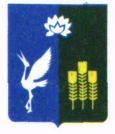 Прохорского сельского поселенияСпасского муниципального районаПриморского краяРешение 22 декабря 2023				с. Прохоры			           № 132Об утверждении положения «О предоставлении налоговых льгот членам семей военнослужащих, погибших, а также умерших в результате ранений (заболеваний), полученных в ходе специальной военной операции на территории Донецкой Народной Республики, Луганской Народной Республики, Херсонской и Запорожской областей, Украины, а также гражданам принимающим участие в проведении специальной военной операции  на территории Донецкой Народной Республики, Луганской Народной Республики, Херсонской и Запорожской областей,                      Украины»Руководствуясь главой 31 Налогового кодекса Российской Федерации, Федеральным законом Российской Федерации от 06.10 2003 года № 131-ФЗ «Об общих принципах организации местного самоуправления в Российской Федерации, Уставом Прохорского сельского поселения муниципальный комитет Прохорского сельского поселенияРЕШИЛ:Утвердить Положение «О предоставлении налоговых льгот членам семей военнослужащих, погибших, а также умерших в результате ранений (заболеваний), полученных в ходе специальной военной операции на территории Донецкой Народной Республики, Луганской Народной Республики, Херсонской и Запорожской областей, Украины, а также гражданам принимающим участие в проведении специальной военной операции  на территории Донецкой Народной Республики, Луганской Народной Республики, Херсонской и Запорожской областей, Украины (к настоящему решению прилагается);Решение муниципального комитета Прохорского сельского поселения от 25.09.2023 года № 125 «Об утверждении положения «О предоставлении налоговых льгот членам семей погибших военнослужащих в ходе специальной военной операции», о внесении изменения в положение «Об установлении земельного налога на территории Прохорского сельского поселения» считать утратившим силу.Решение вступает в силу после официального опубликования в газете «Родное село» и размещении на официальном сайте администрации Прохорского сельского поселения в информационно-телекоммуникационной сети Интернет, распространяется на правоотношения, возникшие с начала введения специальной военной операции на территории Донецкой Народной Республики, Луганской Народной Республики, Херсонской и Запорожской областей, Украины. врио главы администрации Прохорского сельского поселения                                                  Емец И.А.Приложение № 1 кРешению Муниципального комитетаПрохорского сельского поселенияСпасского муниципального районаПриморского края№ 132 от 22.12.2023 года                                                                               УТВЕРЖДЕНОРешением Муниципального комитетаПрохорского сельского поселенияСпасского муниципального районаПриморского края№ 132 от 22.12.2023 годаПоложениеО предоставлении налоговых льгот членам семей военнослужащих, погибших, а также умерших в результате ранений (заболеваний), полученных в ходе специальной военной операции на территории Донецкой Народной Республики, Луганской Народной Республики, Херсонской и Запорожской областей, Украины, а также гражданам, принимающим участие в проведении специальной военной операции на территории Донецкой Народной Республики, Луганской Народной Республики, Херсонской и Запорожской областей, УкраиныНастоящее положение разработано на основании статьи 387 Налогового кодекса Российской Федерации, Законом Приморского края от 29 декабря 2004 № 206-КЗ «О социальной поддержке льготных категорий граждан, проживающих на территории Приморского края», Уставом Прохорского сельского поселенияНалогоплательщики- члены семей военнослужащих, погибших, а также умерших в результате ранений (заболеваний), полученных в ходе специальной военной операции на территории Донецкой Народной Республики, Луганской Народной Республики, Херсонской и Запорожской областей, Украины;- граждане, принимающие участие в проведении специальной военной операции на территории Донецкой Народной Республики, Луганской Народной Республики, Херсонской и Запорожской областей, Украины(далее – участники специальной военной операции), а также члены их семей имеют право на получение льготы, заключающейся в освобождении от уплаты налогов по земельному налогу на территории Прохорского сельского поселения (Далее – Льготы) в соответствии с настоящим Положением. Право на получение льготы имеют следующие категории граждан:а) члены семей военнослужащих, погибших, а также умерших в результате ранений (заболеваний), полученных в ходе специальной военной операции на территории Донецкой Народной Республики, Луганской Народной Республики, Херсонской и Запорожской областей, Украины:- вдовы (вдовцы), за исключением вступивших в новый брак;- несовершеннолетние дети;- дети старше 18 лет, ставшие инвалидами до достижения ими возраста 18 лет;-  дети в возрасте до 23 лет, обучающиеся в организациях, осуществляющих образовательную деятельность, по очной форме;-  граждане, находившиеся на иждивении погибшего (умершего) военнослужащего в ходе специальной военной операции;- родители (лица, их замещающие) военнослужащих, не состоящих в браке.б) граждане, принимающие участие в проведении специальной военной операции на территории Донецкой Народной Республики, Луганской Народной Республики, Херсонской и Запорожской областей, Украиныа также членам их семей:- граждане, призванные на военную службу по мобилизациив Вооружённые Силы Российской Федерации;- граждане, проходящие военную службу в Вооружённых Силах Российской Федерации по контракту или военную службу (службу) в войсках национальной гвардии Российской Федерации;- граждане, заключившие контракт о добровольном содействиив выполнении задач, возложенных на Вооружённые Силы Российской Федерации;- супруга (супруг) участника специальной военной операции, состоящая (состоящий) с ним в браке, заключённом в органах записи актов гражданского состояния;- дети участника специальной военной операции, не достигшие возраста18 лет или старше этого возраста, если они стали инвалидами до достижения ими возраста 18 лет, а также дети участника специальной военной операции, обучающиеся в образовательных организациях по очной форме обучения, –до окончания обучения, но не дольше чем до достижения ими возраста 23 лет.При определении подлежащей уплате налогоплательщиком суммы налога налоговая льгота предоставляется гражданам, указанным в пункте 3 настоящего положения в отношении одного земельного участка, предназначенного для ведения личного подсобного хозяйства, огородничества, садоводства, строительства гаража для собственных нужд или индивидуального жилищного строительства, вне зависимости от количества оснований для применения налоговых льгот.Данная категория лиц, имеющих право на налоговые льготы, установленные законодательством о налогах и сборах, представляют в налоговый орган по своему выбору заявление о предоставлении налоговой льготы, а также вправе представить документы, подтверждающие статус, определенный подпункта, а) и подпункта б) пункта 3 настоящего решения.         Члены семей военнослужащих, погибших, а также умерших в результате ранений (заболеваний), полученных в ходе специальной военной операции на территории Донецкой Народной Республики, Луганской Народной Республики, Херсонской и Запорожской областей, Украины также вправе представить документы, подтверждающие право налогоплательщика на налоговую льготу:- копию извещение о гибели военнослужащего;- копию свидетельства о смерти военнослужащего либо справку о смерти военнослужащего;- копии документов, подтверждающие принадлежность заявителя к членам семьи погибшего (умершего);- справку образовательного учреждения об обучении детей с указанием даты начала обучения (для детей в возрасте от 18 до 23 лет, обучающихся в образовательных учреждениях по очной форме».        Члены семей участников специальной военной операции также вправе представить документы, подтверждающие право налогоплательщика на налоговую льготу:-  документы, подтверждающие состав семьи гражданина:о заключении брака, о рождении, об усыновлении (удочерении), об установлении отцовства, о перемене имени;вступившие в законную силу решения судов о признании лица членом семьи гражданина;- договор о приемной семье или иной документ, подтверждающий осуществление приемным родителем (приемными родителями) опеки и (или) попечительства над детьми, не достигшими возраста 18 лет, если гражданин и (или) его супруга (супруг) являются (является) приемными родителями (приемным родителем) указанных детей;-справка общеобразовательной организации, профессиональной образовательной организации или образовательной организации высшего образования, имеющей лицензию на осуществление соответствующей образовательной деятельности и свидетельство о государственной аккредитации, об обучении ребенка (детей) в очной форме по реализуемой такой образовательной организацией образовательной программе среднего общего, среднего профессионального или высшего образования (при достижении ребенком (детьми) возраста 18 лет).        В случае если налогоплательщик, имеющий право на налоговую льготу, не представил в налоговый орган заявление о предоставлении налоговой льготы или не сообщил об отказе от применения налоговой льготы, налоговая льгота предоставляется на основании сведений, полученных налоговым органом в соответствии с Налоговым кодексом Российской Федерации и другими федеральными законами, начиная с налогового периода, в котором у налогоплательщика возникло право на налоговую льготу в отношении одного земельного участка с максимальной исчисленной суммой налога.»врио главыПрохорского сельского поселения                                       И.А. Емец